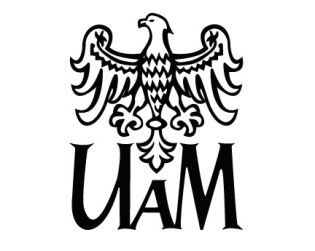 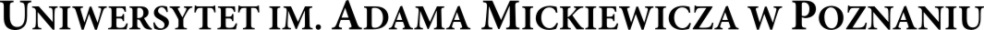 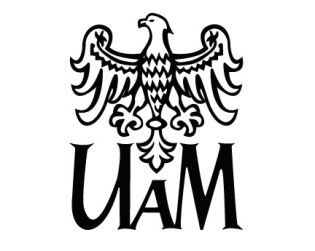 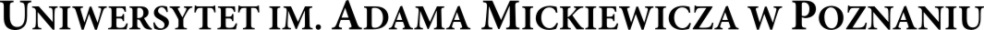 FORMULARZ ZAMÓWIENIAAkcydensy i materiały promocyjne* Wskazanie kwoty nie jest obowiązkowe………………………………….					………………………………(podpis osoby zamawiającej)		                                             (podpis osoby przyjmującej)……………………………………..(podpis dysponenta środków)I Dane adresowe:I Dane adresowe:1Jednostka zamawiająca: 2Osoba do kontaktu:3Telefon:4e-mail:II Dane techniczne:II Dane techniczne:5Rodzaj usługi:< projekt                     < druk jednokolorowy                 < druk kolorowy6Nakład:7Format:8Zadruk:    < jednostronny              < dwustronny9Rodzaj papieru:Osoba do kontaktu ze strony przyjmującego zamówienie: Adriana MachowiakOsoba do kontaktu ze strony przyjmującego zamówienie: Adriana MachowiakIII inne dane:III inne dane:9Wstępny termin realizacji:10Wstępna kwota kalkulacji**11Wskazanie konta płatniczego (subkonto)12Adres dostawy zamówienia:Inne uwagi